ПРОГРАММА ИТОГОВОЙ (ГОСУДАРСТВЕННОЙ ИТОГОВОЙ) АТТЕСТАЦИИМосква 20211. Общие положения Нормативные документыПрограмма итоговой (государственной итоговой) аттестации (далее ГИА) составлена в соответствии с требованиями:- Порядка проведения государственной итоговой аттестации по образовательным программам высшего образования – программам бакалавриата, программам специалитета и программам магистратуры (СМКО МИРЭА 8.5.1/03.П.40-20);-  ФГОС ВО по направлению подготовки 18.03.01 «Химическая технология», (утвержденный приказом Минобрнауки России от 07 августа 2020 г. № 922);- Положения о выпускной квалификационной работе студентов, обучающихся по образовательным программам подготовки бакалавров                            (СМКО МИРЭА 7.5.1/03.П.67-18);- Учебного плана и календарного учебного графика по направлению            подготовки 18.03.01 «Химическая технология», профиль «Химическая технология органических веществ».1.2.	Цели государственной итоговой аттестацииПрограмма ГИА направлена на установление соответствия уровня профессиональной подготовки выпускников бакалавриата в ФГБОУ ВО «МИРЭА - Российский технологический университет» (далее Университет) требованиям ФГОС ВО 18.03.01 «Химическая технология». Целью ГИА является оценка сформированности общекультурных, общепрофессиональных и профессиональных компетенций выпускника в результате освоения  ОП бакалавриата. Программа бакалавриата по профилю «Химическая технология органических веществ» имеет академическую направленность, вид деятельности - научно-исследовательская деятельность. Итоговая (государственная итоговая) аттестация в полном объеме относится к базовой части программы, ее трудоемкость составляет  9 зач. ед. (324 акад. ч). 1.3. Формы государственной итоговой аттестацииИтоговая (государственная итоговая) аттестация выпускников по направлению подготовки  18.03.01 «Химическая технология» проводится в форме защиты выпускной квалификационной работы бакалавра (бакалаврской работы). Она включает подготовку к защите и процедуру защиты выпускной квалификационной работы (далее – ВКР) и завершается присвоением квалификации «Бакалавр». Требования к выпускной квалификационной работе бакалавра и порядок ее выполненияВыпускная квалификационная работа (ВКР) представляет собой выполненную обучающимся (несколькими обучающимися совместно) работу, демонстрирующую уровень подготовленности выпускника к самостоятельной профессиональной деятельности. ВКР бакалавра выполняется в виде бакалаврской работы, в письменном виде и представляется к защите на заседании государственной экзаменационной комиссии в соответствии с установленными в Университете требованиями.	Подготовка обучающимися бакалаврской работы осуществляется в последнем семестре обучения в соответствии с учебным планом по ОП бакалавриата.2.1. Общие требования к бакалаврской работеВКР бакалавра должна представлять собой логически завершенное теоретическое или экспериментальное исследование.Бакалаврская работа должна быть связана:- с решением задач научно-исследовательской деятельности, исходя из научных интересов выпускающей кафедры;- с потребностями рынка труда и (или) конкретных работодателей;- с областью предполагаемой профессиональной деятельности - научно-исследовательской деятельности. В ВКР в соответствии с тематикой ее исследования должно быть описано: - состояние проблемы;- выбранные методы исследования;- постановка и решение задач, направленных на достижение поставленной цели диссертации;- полученные результаты;- использованные источники информации.Тематика бакалаврских работ обучающихся, проявивших  способности при освоении программы бакалавриата, по возможности, должна быть по проблематике близка магистерским программам, реализуемым в Университете по соответствующему направлению подготовки.Перечень тем бакалаврских работ, предлагаемых обучающимся, разрабатываются и принимается на заседании выпускающей кафедры –кафедры ХТООС, утверждаются приказом Университета и доводится до сведения обучающихся не позднее, чем за 6 месяцев до даты начала ГИА, в том числе путем размещения его в информационно-коммуникационной сети Интернет.  Обучающемуся (нескольким обучающимся, выполняющим бакалаврскую работу совместно) может быть предоставлена возможность подготовки и защиты бакалаврской работы по теме, предложенной им самим по письменному заявлению, при обосновании  целесообразности ее разработки для практического применения в области профессиональной деятельности или на конкретном объекте профессиональной деятельности.Закрепление темы бакалаврской работы за обучающимся осуществляется на основании его личного заявления на имя заведующего выпускающей кафедрой. Задание на бакалаврскую работу составляется руководителем работы и утверждается заведующим выпускающей кафедры. Для подготовки бакалаврской работы за обучающимся (несколькими обучающимися, выполняющими такую работу совместно) приказом Университета закрепляется руководитель от кафедры ХТООС и при необходимости консультант (консультанты). Обучающийся несет ответственность за качество и своевременную сдачу бакалаврской работы и всех необходимых для защиты документов.Примерный перечень тематик  ВКР Моделирование равновесия жидкость-пар реакционной смеси процесса алкилирования уксусной кислоты пропеном.Моделирование равновесия жидкость-пар реакционной системы процесса получения изоамилацетата.Разработка реакционного узла получения втор-бутилацетата на основе н-бутенов и уксусной кислотыМоделирование равновесия жидкость-пар реакционной системы процесса получения 2-метоксипропена на основе пропина и метанола.Разработка принципиальной схемы разделения смеси метанол – метилацетат – уксусная кислотаРазработка реакционного узла для процесса получения 2-метоксипропена на основе пропина и метанола.Оценка возможности использования предварительного расслаивания для выделения циклогексанона из реакционной смесиРазработка схемы разделения смеси производства метилизобутилкетона Разделение водной смеси органических растворителей за счет сочетания ректификации и расслаиванияСравнительный анализ результатов моделирование фазового равновесия тройной системы и процесса разделения с использованием разных наборов экспериментальных данныхЭкстрактивная ректификация смеси изопропилацетат – изопропанол в присутствии различных разделяющих агентовСравнительный анализ методов разделения бинарной азеотропной смесиРектификация продуктов дегидрирования этилбензолаОценка энергетической эффективности схем ректификации метанола-сырцаЭкстрактивная ректификация смеси метиловый эфир пропиленгликоля – водаПрименение теплового насоса в осушке биоэтанолаРегенерация метанола из смеси продуктов получения биодизеляВыделение трет-бутилового спирта в процессе получения изопренаРазработка схемы рекуперативного теплообмена установки ЭЛОУ-АВТ-3 методом пинч-анализаРазработка схемы рекуперативного теплообмена установки ЭЛОУ-АВТ-6 методом пинч-анализаРазработка схемы рекуперативного теплообмена установки ЭЛОУ-АВТ-7 методом пинч-анализаЭкстрактивная ректификация смеси винилбутиловый эфир–н-бутанол Применение сложных колонн с боковым отбором для разделения С4–С5 фракции легких углеводородовРазработка энергосберегающей схемы ректификации олигомеров пропиленаРектификация смеси продуктов пиролиза 1,2-дихлорэтанаРазделение смеси бензол - толуол – ксилолРазделение смеси  метанол - бензол – ацетонитрилРецикловые потоки в схемах разделения трехкомпонентных смесейИсследование свойств бинарных растворителейДиаграммы избыточных энтальпий трехкомпонентных системРасчет энтальпий парообразования смесейПрименение тепловых насосов в схеме выделении стирола из продуктов дегидрирования этилбензолаЭкстрактивная ректификация в процессе осушки биоэтанола2.2. Требования к структуре бакалаврской работы В состав бакалаврской работы включаются следующие элементы и разделы: титульный лист;аннотация на двух языках (русском и английском);задание на бакалаврскую работу; оглавление; введение (содержит обоснование выбора темы бакалаврской работы и ее актуальность; формулировку цели и задач исследования; понятия объекта и предмета исследования); литературный обзор (раскрывает/определяет положение бакалаврской работы в общей структуре публикаций по данной теме);теоретическая часть (результаты и их обсуждение, в том числе с обсуждением полученных ранее результатов, анализом результатов, указанием предполагаемого вклада автора в решаемую проблему);экспериментальная часть (включая объекты и(или) предметы исследования, методики исследования, методы получения, математические модели, алгоритмы расчетов);выводы (заключение); список литературы (список использованных литературных источников); список используемых сокращений (если таковой требуется);приложения (при наличии) (содержат материалы, имеющие дополнительное справочное или документально подтверждающее значение выполненной бакалаврской работы, приложения не должны составлять более 1/3 общего объема бакалаврской работы).Общий объем текста бакалаврской работы (без приложений), как правило, не должен превышать 40–50 страниц текста.Список использованных источников должен содержать сведения об источниках, использованных при выполнении работы и написании бакалаврской работы в соответствии с требованиями ГОСТ 7.1-2003Первый лист ВКР – титульный. Остальные листы нумеруются внизу страницы арабскими цифрами. Нумерация сплошная, включая титульный лист, при этом на титульном листе номер страницы не проставляется.Текст набирается на компьютере. Шрифт - Times New Roman. Размер шрифта – 14 пт, размер шрифта сносок – 10 пт. Сноски могут быть как внутритекстовые, так и постраничные внизу страницы. Межстрочный интервал – 1,5. Поля: верхнее и нижнее – 2 см, правое – 1,5 см, левое – 3 см. Выравнивание основного текста бакалаврской работы – по ширине. Каждый раздел (введение, главы, заключение, библиографический список) должен начинаться с новой страницы. Заголовки разделов следует располагать в середине строки без точки в конце.2.3. Порядок подготовки и проведения защиты бакалаврской работы Студенты бакалавриата, успешно прошедшие курс обучения и подготовившие ВКР, допускаются к защите бакалаврской работы заведующим выпускающей кафедрой по представлению научного руководителя работы.Условия допуска обучающегося к защите ВКР:успешное освоение программы обучения в баклавриате в соответствии с учебным планом;соответствие подготовленной бакалаврской работы заявленным требованиям и ее своевременное (в соответствии с планом-графиком работы над ВКР) представление научному руководителю;Окончательный вариант бакалаврской работы представляется руководителю на согласование не менее чем за 12 рабочих дней до назначенной даты ГИА. Руководитель бакалаврской работы составляет письменный отзыв в течение 5 рабочих дней после получения законченной бакалаврской работы от обучающегося. Бакалаврская работа рецензированию не подлежит.Текст ВКР бакалавра, за исключением текстов ВКР, содержащих сведения, составляющие государственную тайну, размещаются в электронно-библиотечной системе Университета и проверяются на объем заимствования (в том числе содержательного, выявления неправомочных заимствований). Для бакалаврской работы устанавливается предельное значение фактической доли авторского текста (оригинальности) - не менее 55 %.Порядок проведения защиты ВКР Защита бакалаврской работы происходит на открытом заседании. Ход защиты оформляется протоколом, который утверждается подписями членов ГЭК. На защиту в ГЭК студент представляет рукопись бакалаврской работы, отзыв руководителя, отчет с результатом проверки на объем заимствований, иллюстративный материал (презентация в Power Point), которые должны быть переданы в ГЭК не позднее, чем за 2 календарных дня до дня защиты.Процедура защиты ВКР включает в себя:- устный доклад автора работы (не более 10 мин); - вопросы членов ГЭК и ответы студента в устной форме; - оглашение отзыва руководителя; - возможные дискуссионные выступления членов ГЭК; - закрытое обсуждение членами ГЭК результатов защиты ВКР и вынесение решения в форме оценки. Итоговая оценка за бакалаврскую работу выставляется ГЭК по итогам защиты бакалаврской работы с учетом оценок, выставленных руководителем, а также результатов проверки бакалаврской работы на предмет соответствия установленным требованиям. Показатели и критерии оценки ВКР бакалавра приведены в п.3 Фонд оценочных средств для проведения ГИА.Результаты государственного аттестационного испытания, проводимого в устной форме, объявляются в день его проведения. Успешное прохождение государственной итоговой аттестации является основанием для присвоения квалификации «бакалавр» по направлению подготовки и выдачи диплома о высшем образовании образца, установленного Министерством науки и высшего образования Российской Федерации. Обучающиеся, не прошедшие ГИА в связи с неявкой по неуважительной причине или в связи с получением оценки "неудовлетворительно", отчисляются из Университета с выдачей справки об обучении как не выполнившие обязанностей по добросовестному освоению образовательной программы и выполнению учебного плана. В случае получения оценки «неудовлетворительно» или в случае, если бакалаврская работа не была допущена к защите, студент может быть допущен к повторной защите на следующий год с соблюдением общего порядка подготовки и защиты бакалаврской работы. Требования выпускающей кафедры к содержанию, критерии оценки бакалаврской работы, правила подготовки к защите бакалаврской работы на основе специфики направления подготовки и направленности (профиля) образовательной программы бакалавриата содержатся в Методических указаниях по подготовке и защите бакалаврской работы.3. Фонд оценочных средств для проведения государственной итоговой аттестации 3.1. Перечень компетенций, которыми должны овладеть обучающиеся в результате освоения образовательной программы.В рамках проведения ГИА проверяется степень освоения выпускником бакалавриата следующих компетенций:3.2. Описание показателей и критериев оценивания компетенций, а также шкал оценивания3.2.1. Показатели и критерии оценивания компетенций, используемые шкалы оцениванияСформированные в результате обучения в бакалавриате универсальные, общепрофессиональные и профессиональные компетенции выпускника оцениваются при подготовке и защите бакалаврской работы на основании грамотности сформулированной цели и задач исследования, соответствия содержания работы сформулированной цели и задачам, наличия анализа актуальной литературы, качества выполненного исследования, логичности и структурированности изложения материалаПри обсуждении представленных к защите ВКР бакалавра государственная экзаменационная комиссия руководствуется рядом показателей и критериев оценивания компетенций, которые позволяют объективно оценить качество выполненной бакалаврской работы и сформированность компетенций выпускника. К числу показателей оценивания компетенций в результате выполнения ВКР бакалавра относятся следующие:- оценка актуальности темы исследования, формулировка цели и задач исследования; - наличие анализа актуальной литературы;- обоснованность и качество применения методов исследования; - наличие собственных (полученных в ходе работы) результатов и их критический анализ; - логичность и структурированность изложения материала;- качество оформления работы;- качество презентации и доклада на защите. Компетенции, оцениваемые в ходе ГИА, соответствующие им показатели и критерии оценивания представлены в таблице:Табл. 3.2.1. Показатели и критерии оценивания компетенций при прохождении ГИА по направлению подготовки 18.03.01 «Химическая технология», профиль «Химическая технология органических веществ».3.2.2. Описание шкал оценивания компетенций в ходе ГИАТабл. 3.2.2.  Шкала оценивания сформированности компетенций  в ходе ГИА3.2.3. Критерии и шкала выставления оценки за выполнение и защиту ВКР Результаты защиты ВКР бакалавра определяются оценками «отлично», «хорошо» и «удовлетворительно», «неудовлетворительно». Оценки «отлично», «хорошо», «удовлетворительно» означают успешное прохождение государственного аттестационного испытания. Оценка «Отлично» выставляется за ВКР, которая носит исследовательский характер, имеет грамотно изложенную теоретическую главу, критический разбор практической деятельности, логичное, последовательное изложение материала с соответствующими выводами и обоснованными предложениями. ВКР должна иметь положительные отзывы научного руководителя. Доклад студента хорошо структурирован, иллюстрации информативные и качественные, выполнены на высоком уровне. Оформление рукописи соответствует всем предъявляемым к диссертации требованиям. На защите выпускник показывает глубокое знание вопросов темы, свободно оперирует данными исследования, способен оценить практическую значимость своей работы, во время доклада использует наглядные пособия (таблицы, схемы, графики и т.п.) или раздаточный материал, отвечает на поставленные вопросы по существу темы работы. Оценка «Хорошо» выставляется за ВКР, которая носит исследовательский характер, имеет грамотно изложенную теоретическую главу, в ней представлены достаточно подробный анализ и критический разбор практической деятельности, последовательное изложение материала с соответствующими выводами, однако с не вполне обоснованными положениями. Также имеются несущественные замечания к оформлению рукописи, а в целом работа отвечает предъявляемым к ней требованиям. Она имеет положительный отзыв научного руководителя. При ее защите выпускник показывает знание вопросов темы, оперирует данными исследования, во время доклада использует наглядные пособия (таблицы, схемы, графики и т.п.) или раздаточный материал, но есть затруднения при ответах на отдельные вопросы. Оценка «Удовлетворительно» выставляется за ВКР бакалавра, которая носит исследовательский характер, имеет теоретическую главу, базируется на практическом материале, но в которой выявлены следующие недостатки: необоснованность актуальности темы исследования; несоответствие задач, решаемых в работе, поставленным целям; несоблюдение установленной структуры работы; недостаточная обоснованность выводов, ошибки в расчетах, логических построениях, доклад и иллюстрации неинформативны, имеются существенные замечания к оформлению рукописи и пр. Имеются замечания по содержанию работы и методике анализа. При ее защите выпускник проявляет неуверенность, показывает недостаточное знание вопросов темы, не дает исчерпывающие аргументированные ответы на заданные вопросы.Оценка «Неудовлетворительно» выставляется за ВКР, которая не носит исследовательского характера, не имеет анализа, не отвечает требованиям, изложенным в методических указаниях кафедры. В работе нет выводов, либо они носят декларативный характер. В отзыве научного руководителя имеются существенные критические замечания. При защите квалификационной работы выпускник затрудняется отвечать на поставленные вопросы по ее теме, не знает теории вопроса, при ответе допускает существенные ошибки. К защите плохо подготовлены презентация и доклад.  3.3. Типовые контрольные задания или иные материалы, необходимые для оценки результатов освоения образовательной программыТабл. 3.3. Оценочные средства, соотнесенные с содержанием ГИА и результатами освоения образовательной программы бакалавриатаТиповые вопросы, задаваемые членами ГЭК:Каковы были выходы всех полученных соединений и что оказывало влияние на их значение?Какие методы исследования были использованы в Вашей работе?Какова достоверность полученных Вами результатов и чем она была доказана?Как планируется использовать полученные в работе результаты?Какова актуальность выбранной Вами темы? Что Вы планируете изучать в дальнейшем по выбранному направлению?Содержание отзыва научного руководителя Отзыв руководителя содержит характеристику профессиональных и личностных качеств обучающегося, качества выполненного исследования, степени самостоятельности выполнения работы. Проверка на плагиатФактическая доля авторского текста (степень оригинальности) баклаврской  работы  должна составлять не менее 55 %.Участие в конференцияхТезисы и доклады на конференциях, выставках, конкурсах, совещаниях, симпозиумах, форумах и других видах публичного обсуждения по результатам ВКР свидетельствуют об апробации ее результатов, т.е. проверке и подтверждении подлинности и достоверности полученных результатов.3.4. Методические материалы, определяющие процедуры оценивания результатов освоения образовательной программы Процедура организации и проведения ГИА, включая формы ГИА, требования к использованию средств обучения и воспитания, средств связи при проведении ГИА, требования, предъявляемые к лицам, привлекаемым к проведению ГИА, порядок подачи и рассмотрения апелляций, изменения и (или) аннулирования результатов ГИА устанавливаются локальным нормативным актом Университета:- Порядок проведения государственной итоговой аттестации по образовательным программам высшего образования – программам бакалавриата, программам специалитета и программам магистратуры (утв. решением Ученого совета РТУ МИРЭА от 29.05.2019 г., Протокол № 10).Программа ГИА составлена в соответствии с требованиями ФГОС ВО 18.03.01 «Химическая технология».ПРИЛОЖЕНИЕ 1АННОТАЦИЯ к программе государственной итоговой аттестации (ГИА)по направлению подготовки 18.03.01 «Химическая технология», профиль «Химическая технология органических веществ»Цель государственной итоговой аттестации.Целью государственной итоговой аттестации (ГИА) является оценка сформированности общекультурных, общепрофессиональных и профессиональных компетенций выпускника в результате освоения  ОП бакалавриата.  Программа бакалавриата по профилю «Химическая технология органических веществ» имеет академическую направленность, основной вид деятельности - научно-исследовательская деятельность. 2. Формы государственной итоговой аттестацииГосударственная итоговая аттестация выпускников по направлению подготовки  18.03.01 «Химическая технология» проводится в форме защиты выпускной квалификационной работы бакалавра (бакалаврской работы). Она включает подготовку к защите и процедуру защиты выпускной квалификационной работы (ВКР).3. Общая трудоемкость государственной итоговой аттестацииГосударственная итоговая аттестация относится к базовой части программы, ее трудоемкость составляет  9 зач. ед. (324 акад. ч). 4. Требования к результатам освоения ОП бакалавриатаВ рамках проведения ГИА в соответствии с требованиями ФГОС ВО по направлению подготовки бакалавров  18.03.01 «Химическая технология», с учетом специфики профиля подготовки «Химическая технология органических веществ», проверяется степень освоения выпускником бакалавриата следующих компетенций:ПРИЛОЖЕНИЕ 2ОЦЕНОЧНЫЕ МАТЕРИАЛЫ ФОНДА ОЦЕНОЧНЫХ СРЕДСТВ (ФОС) по программе ГИАОценочная матрица ВКР бакалавра (для членов ГЭК)Таблица для оценки сформированности результатов освоения образовательной программы (для членов ГЭК)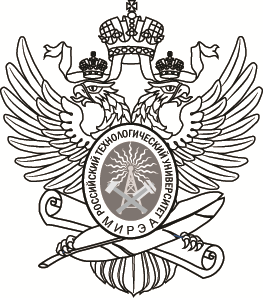 МИНОБРНАУКИ РОССИИМИНОБРНАУКИ РОССИИФедеральное государственное бюджетное образовательное учреждение
высшего образования
«МИРЭА – Российский технологический университет»РТУ МИРЭА Федеральное государственное бюджетное образовательное учреждение
высшего образования
«МИРЭА – Российский технологический университет»РТУ МИРЭА ПРИНЯТОрешением Ученого совета Института тонких химических технологий имени М.В. Ломоносова
от «29» марта 2021 г.протокол № 8УТВЕРЖДАЮДиректор Института тонких химических технологий имени М.В. Ломоносова
___________________М.А. Маслов«29» марта 2021 г.Направление подготовкиНаправление подготовкиНаправление подготовкиНаправление подготовкиНаправление подготовкиНаправление подготовки18.03.01 «Химическая технология»18.03.01 «Химическая технология»(код и наименование)(код и наименование)ПрофильПрофиль«Химическая технология органических веществ»«Химическая технология органических веществ»«Химическая технология органических веществ»«Химическая технология органических веществ»«Химическая технология органических веществ»«Химическая технология органических веществ»(код и наименование)(код и наименование)(код и наименование)(код и наименование)(код и наименование)(код и наименование)ИнститутИнститутИнститутИТХТ имени М.В. Ломоносова, Институт тонких химических технологий имени М.В. ЛомоносоваИТХТ имени М.В. Ломоносова, Институт тонких химических технологий имени М.В. ЛомоносоваИТХТ имени М.В. Ломоносова, Институт тонких химических технологий имени М.В. ЛомоносоваИТХТ имени М.В. Ломоносова, Институт тонких химических технологий имени М.В. ЛомоносоваИТХТ имени М.В. Ломоносова, Институт тонких химических технологий имени М.В. Ломоносова(краткое и полное наименование)(краткое и полное наименование)(краткое и полное наименование)(краткое и полное наименование)(краткое и полное наименование)Форма обученияФорма обученияФорма обученияФорма обученияочнаяочнаяочнаяочная(очная, очно-заочная, заочная)(очная, очно-заочная, заочная)(очная, очно-заочная, заочная)(очная, очно-заочная, заочная)Программа подготовкиПрограмма подготовкиПрограмма подготовкиПрограмма подготовкиПрограмма подготовкибакалавриатбакалавриатбакалавриат(академический, прикладной бакалавриат)(академический, прикладной бакалавриат)(академический, прикладной бакалавриат)Квалификация выпускникаКвалификация выпускникаКвалификация выпускникаКвалификация выпускникаКвалификация выпускникаКвалификация выпускникаКвалификация выпускникабакалаврКафедраХимии и технологии основного органического синтеза    (ХТООС)Химии и технологии основного органического синтеза    (ХТООС)Химии и технологии основного органического синтеза    (ХТООС)Химии и технологии основного органического синтеза    (ХТООС)Химии и технологии основного органического синтеза    (ХТООС)Химии и технологии основного органического синтеза    (ХТООС)Химии и технологии основного органического синтеза    (ХТООС)(краткое и полное наименование кафедры, разработавшей программу ГИА и реализующей ее)(краткое и полное наименование кафедры, разработавшей программу ГИА и реализующей ее)(краткое и полное наименование кафедры, разработавшей программу ГИА и реализующей ее)(краткое и полное наименование кафедры, разработавшей программу ГИА и реализующей ее)(краткое и полное наименование кафедры, разработавшей программу ГИА и реализующей ее)(краткое и полное наименование кафедры, разработавшей программу ГИА и реализующей ее)(краткое и полное наименование кафедры, разработавшей программу ГИА и реализующей ее)ИндексИндексСодержаниеУК-1УК-1Способен осуществлять поиск, критический анализ и синтез информации, применять системный подход для решения поставленных задачУК-1.1Анализирует задачу, выделяя её базовые составляющие и осуществляет поиск достоверной информации для её решения по различным типам запросовУК-2УК-2Способен определять круг задач в рамках поставленной цели и выбирать оптимальные способы их решения, исходя из действующих правовых норм, имеющихся ресурсов и ограниченийУК-2.1Определяет круг задач в рамках поставленной цели, определяет взаимосвязи между нимиУК-3УК-3Способен осуществлять социальное взаимодействие и реализовывать свою роль в командеУК-3.1Определяет и реализует свою роль в социальном взаимодействии и командной работе, исходя из  стратегии сотрудничества для достижения поставленной целиУК-3.2Осуществляет обмен информацией, знаниями и опытом с членами команды; оценивает идеи других членов команды для достижения поставленных целейУК-4УК-4Способен осуществлять деловую коммуникацию в устной и письменной формах на государственном языке Российской Федерации и иностранном(ых) языке(ах)УК-4.1Ведёт деловую переписку на иностранном языке; выполняет перевод официальных и профессиональных целей с иностранного языка на русский и с русского языка на иностранныйУК-4.2Устно представляет результаты своей деятельности на иностранном языке, может поддержать разговор в ходе обсужденияУК-4.3Ведёт деловую переписку на русском языке с учётом особенностей стилистики официальных и неофициальных писемУК-4.4Выбирает стиль общения на русском языке в зависимости от цели и условий партнерства; адаптирует речь и стиль общения к ситуации взаимодействияУК-5УК-5Способен воспринимать межкультурное разнообразие общества в социально-историческом, этическом и философском контекстахУК-5.1Анализирует особенности межкультурного взаимодействия в социально-историческом контексте; Воспринимает межкультурное разнообразие обществаУК-5.2Предлагает способы преодоления коммуникативных барьеров при межкультурном взаимодействии в этическом и философском контекстеУК-6УК-6Способен управлять своим временем, выстраивать и реализовывать траекторию саморазвития на основе принципов образования в течение всей жизниУК-6.1Определяет приоритеты собственной деятельности, личностного развития и профессионального ростаУК-6.2Оценивает требования рынка труда и предложения образовательных услуг для выстраивания траектории собственного профессионального ростаУК-7УК-7Способен поддерживать должный уровень физической подготовленности для обеспечения полноценной социальной и профессиональной деятельностиУК-7.1Планирует своё рабочее время для оптимального сочетания физической и умственной нагрузки и обеспечения работоспособностиУК-7.2Соблюдает нормы здорового образа жизни и поддерживает должный уровень физической подготовкиУК-8УК-8Способен создавать и поддерживать в повседневной жизни и в профессиональной деятельности безопасные условия жизнедеятельности для сохранения природной среды, обеспечения устойчивого развития общества, в том числе при угрозе и возникновении чрезвычайных ситуаций и военных конфликтовУК-8.1Анализирует опасные и вредные факторы в повседневной  и профессиональной деятельности, в том числе при угрозе и возникновении чрезвычайных ситуаций и военных конфликтовУК-8.2Предлагает мероприятия по обеспечению безопасных условий жизнедеятельности для сохранения природной среды и обеспечения устойчивого развития обществаУК-9УК-9Способен использовать базовые дефектологические знания в социальной и профессиональной сферахУК-9.1Анализирует психолого-педагогические особенности личностиУК-9.2Выявляет общие и специфические особые образовательные потребностей лиц с ограниченными возможностями здоровья в профессиональной сфереУК-10УК-10Способен принимать обоснованные экономические решения в различных областях жизнедеятельностиУК-10.1Анализирует экономически значимые явления и процессы  при оценке эффективности результатов в различных областях жизнедеятельностиУК-10.2Обосновывает экономические решения в различных областях жизнедеятельностиУК-11УК-11Способен формировать нетерпимое отношение к коррупционному поведениюУК-11.1Выявляет и оценивает коррупционное действие и содействует его пресечению в рамках правовых мер; квалифицирует коррупционное поведение как правонарушениеУК-11.2Планирует антикоррупционные мероприятия в рамках организации или структурного подразделенияОПК-1ОПК-1Способен изучать, анализировать, использовать механизмы химических реакций, происходящих в технологических процессах и окружающем мире, основываясь на знаниях о строении вещества, природе химической связи и свойствах различных классов химических элементов, соединений, веществ и материаловОПК-1.1Изучает фундаментальные законы химииОПК-1.2Анализирует механизмы химических превращений в неорганической и органической химииОПК-1.3Анализирует механизмы химических реакций, протекающих в технологических процессах и окружающем мире, основываясь на свойствах неорганических и органических веществ, соединений, материалов ОПК-2ОПК-2Способен использовать математические, физические, физико-химические, химические методы для решения задач профессиональной деятельностиОПК-2.1Использует математические методы для решения профессиональных задачОПК-2.2Использует физические методы для решения профессиональных задачОПК-2.3Использует физико-химические методы для решения профессиональных задачОПК-2.4Использует химические методы (методы химического анализа) для решения профессиональных задачОПК-3ОПК-3Способен осуществлять профессиональную деятельность с учетом законодательства Российской Федерации, в том числе в области экономики и экологииОПК-3.1Изучает действующее законодательство Российской Федерации и правовые нормы, регулирующие профессиональную деятельностьОПК-3.2Осуществляет профессиональную деятельность с учетом законодательства Российской Федерации в области экономикиОПК-3.3Осуществляет профессиональную деятельность с учетом законодательства Российской Федерации в области экологииОПК-4ОПК-4Способен обеспечивать проведение технологического процесса, использовать технические средства для контроля параметров технологического процесса, свойств сырья и готовой продукции, осуществлять изменение параметров технологического процесса при изменении свойств сырьяОПК-4.1Использует технические средства для контроля параметров технологического процесса, свойств сырья и готовой продукцииОПК-4.2Изучает физико-химические основы технологических процессов и их аппаратурное оформление, включая проведение эксперимента  по оптимизацииОПК-4.3Осуществляет изменение параметров технологического процесса при изменении свойств сырья и готовой продукцииОПК-5ОПК-5Способен осуществлять экспериментальные исследования и испытания по заданной методике, проводить наблюдения и измерения с учетом требований техники безопасности, обрабатывать и интерпретировать экспериментальные данныеОПК-5.1Осуществляет экспериментальные исследования и испытания по заданной методике с учетом требований техники безопасностиОПК-5.2Обрабатывает и интерпретирует  результаты  экспериментов, наблюдений, измеренийОПК-5.3Использует современные IT-технологии при сборе, анализе, обработке и представлении информацииОПК-6Способен понимать принципы работы современных информационных технологий и использовать их для решения задач профессиональной деятельностиОПК-6.1реализует принципы современных информационных технологий при решении задач профессиональной деятельностиОПК-6.2использует современные информационные технологии при сборе, анализе, обработке и визуализации информации (с учётом требований информационной безопасности)ОПК-6.3определяет, ранжирует и интерпретирует информацию, требуемую доя решения задач в профессиональной деятельностиТип задач проф. деятельности: Тип задач проф. деятельности: научно-исследовательскийПК-1Способен изучать научно-техническую информацию, анализировать результаты и составлять аналитический обзор по тематике исследованияПК-1.1Проводит литературный и патентный поиск по заданной тематикеПК-1.2Анализирует и систематизирует специальную литературу по заданной тематикеПК-1.3Готовит аналитические обзоры по тематике исследованияПК-2Способен принимать участие в разработке элементов технологических схем производства органических продуктовПК-2.1Использует знание основных процессов, принципов работы оборудования технологий производства органических продуктовПК-2.2Использует лабораторное оборудование, проводит натурные эксперименты, обработку и интерпретацию их результатов для решения задач профессиональной деятельностиПК-2.3Применяет методы теоретического исследования, математического моделирования и оптимизации технологических процессов для разработки отдельных элементов схем производства органических продуктовРезультаты освоения ОП,оцениваемые
в ходе ГИАПоказателиоценивания компетенцийКритерии оцениваниякомпетенцийШкала оцениванияУК-1.1; УК-1.2; УК-2.1; УК-2.2; УК-2.3; УК-3.1; УК-3.2; УК-4.1; УК-4.2; УК-4.3; УК-4.4; УК-6.1; УК-6.2; УК-10.1; УК-10.2; ОПК-1.1; ОПК-1.2; ОПК-1.3; ОПК-1.4; ОПК-2.1; ОПК-2.2; ОПК-2.3; ОПК-2.4; ОПК-3.1; ОПК-3.2; ОПК-3.3; ПК-1.1; ПК-1.2; ПК-1.3; ПК-2.1; Оценка актуальности темы исследования, формулировка цели и задач работыГрамотность оценки актуальности работы, обоснованность цели и задач исследованияОценки: неуд., удовл., хор., отл.УК-1.1; УК-1.2; УК-2.1; УК-2.2; УК-2.3; УК-4.1; УК-4.2; УК-4.3; УК-4.4; УК-6.1; УК-6.2; ОПК-1.1; ОПК-1.2; ОПК-1.3; ОПК-1.4; ОПК-2.1; ОПК-2.2; ОПК-2.3; ОПК-2.4; ПК-1.1; ПК-1.2; ПК-2.1; Наличие анализа актуальной литературы  по тематике ВКРШирота научногокругозора, знание иностранных языков, навыки работы с информацией, владение информационнымитехнологиямиОценки: неуд., удовл., хор., отл.УК-1.1; УК-1.2; УК-2.1; УК-2.2; УК-2.3; УК-3.1; УК-3.2; УК-4.1; УК-4.2; УК-4.3; УК-4.4; УК-8.1; УК-8.2; УК-10.1; УК-10.2; ОПК-1.1; ОПК-1.2; ОПК-1.3; ОПК-1.4; ОПК-2.1; ОПК-2.2; ОПК-2.3; ОПК-2.4; ОПК-3.1; ОПК-3.2; ОПК-3.3; ОПК-4.1; ОПК-4.2; ОПК-4.3; ОПК-5.1; ОПК-5.2; ОПК-5.3; ПК-1.1; ПК-1.2; ПК-1.3; ПК-2.1; ПК-2.2; ПК-2.3Обоснованность и качество применения методов исследованияКорректность выбора и применения методов исследования, владение экспериментальными навыками, специальной аппаратурой Оценки: неуд., удовл., хор., отл.УК-1.1; УК-1.2; УК-2.1; УК-2.2; УК-2.3; УК-4.1; УК-4.2; УК-4.3; УК-4.4; УК-6.1; УК-6.2; УК-10.1; УК-10.2; ОПК-1.1; ОПК-1.2; ОПК-1.3; ОПК-1.4; ОПК-2.1; ОПК-2.2; ОПК-2.3; ОПК-2.4; ОПК-3.1; ОПК-3.2; ОПК-3.3; ПК-1.1; ПК-1.2; ПК-1.3; ПК-2.1; ПК-2.2; ПК-2.3Наличие собственных (полученных в ходе работы) результатов и их критический анализВладение навыками обработки полученных результатов, корректность и обоснованность выводов, способность оценить практическую значимость работыОценки: неуд., удовл., хор., отл.УК-1.1; УК-1.2; УК-2.1; УК-2.2; УК-2.3; УК-4.1; УК-4.2; УК-4.3; УК-4.4; УК-5.1; УК-5.2; УК-6.1; УК-6.2; УК-ОПК-1.1; ОПК-1.2; ОПК-1.3; ОПК-1.4; ОПК-2.1; ОПК-2.2; ОПК-2.3; ОПК-2.4; ОПК-3.1; ОПК-3.2; ОПК-3.3; ПК-1.1; ПК-1.2; ПК-1.3; ПК-2.1; ПК-2.2; ПК-2.3Качество оформления работы Соблюдение правил оформления ВКР, наличие ссылок, подписей и источников таблиц и т.п.Оценки: неуд., удовл., хор., отл.УК-1.1; УК-1.2; УК-2.1; УК-2.2; УК-2.3; УК-4.1; УК-4.2; УК-4.3; УК-4.4; УК-5.1; УК-5.2; УК-6.1; УК-6.2; УК-7.1; УК-7.2; УК-9.1; УК-9.2; ОПК-2.1; ОПК-2.2; ОПК-2.3; ОПК-2.4; ОПК-3.1; ОПК-3.2; ОПК-3.3; ПК-1.1; ПК-2.1; Качество презентации  и докладаУмениесформулировать и представить результаты своей  работы, сделать обоснованные выводыОценки: неуд., удовл., хор., отл.УК-1.1; УК-1.2; УК-2.1; УК-2.2; УК-2.3; УК-3.1; УК-3.2; УК-4.1; УК-4.2; УК-4.3; УК-4.4; УК-5.1; УК-5.2; УК-9.1; УК-9.2; УК-11.1; УК-11.2; ОПК-1.1; ОПК-1.2; ОПК-1.3; ОПК-1.4; ОПК-3.1; ОПК-3.2; ОПК-3.3; Качество ответов на вопросы членов ГЭКГлубина знаний вопросов темы, умение формулировать  ответ и вести дискуссиюПроверяемые компетенцииПоказатели оцениванияШкала оцениваниякомпетенцийШкала оцениваниякомпетенцийШкала оцениваниякомпетенцийШкала оцениваниякомпетенцийПроверяемые компетенцииПоказатели оцениваниянеудудовлхоротлУК-1.1; УК-1.2; УК-2.1; УК-2.2; УК-2.3; УК-3.1; УК-3.2; УК-4.1; УК-4.2; УК-4.3; УК-4.4; УК-6.1; УК-6.2; УК-10.1; УК-10.2; ОПК-1.1; ОПК-1.2; ОПК-1.3; ОПК-1.4; ОПК-2.1; ОПК-2.2; ОПК-2.3; ОПК-2.4; ОПК-3.1; ОПК-3.2; ОПК-3.3; ПК-1.1; ПК-1.2; ПК-1.3; ПК-2.1; Оценка актуальности темы исследования, формулировка цели и задач работыНет оценки актуальности работы,  не сформулированы цели и (или) задачи исследованияОценка актуальности нечеткая, задачи не соответствуют поставленным целямНедостаточно оценена актуальность работы, задачи поставленным целям соответствуют Оценка актуальности работы выполнена грамотно, четко сформулированы  цели и задачи работыУК-1.1; УК-1.2; УК-2.1; УК-2.2; УК-2.3; УК-4.1; УК-4.2; УК-4.3; УК-4.4; УК-6.1; УК-6.2; ОПК-1.1; ОПК-1.2; ОПК-1.3; ОПК-1.4; ОПК-2.1; ОПК-2.2; ОПК-2.3; ОПК-2.4; ПК-1.1; ПК-1.2; ПК-2.1; Наличие анализа актуальной литературы  по тематике ВКРОбзор актуальной литературы отсутствует Обзор актуальной литературы выполнен частично, отсутствует анализ литературных данныхОбзор литературы соответствует требованиям и тематике ВКР, но имеются отдельные замечания по содержанию Обзор литературы полностью соответствует требованиям и тематике ВКР, замечаний нетУК-1.1; УК-1.2; УК-2.1; УК-2.2; УК-2.3; УК-3.1; УК-3.2; УК-4.1; УК-4.2; УК-4.3; УК-4.4; УК-8.1; УК-8.2; УК-10.1; УК-10.2; ОПК-1.1; ОПК-1.2; ОПК-1.3; ОПК-1.4; ОПК-2.1; ОПК-2.2; ОПК-2.3; ОПК-2.4; ОПК-3.1; ОПК-3.2; ОПК-3.3; ОПК-4.1; ОПК-4.2; ОПК-4.3; ОПК-5.1; ОПК-5.2; ОПК-5.3; ПК-1.1; ПК-1.2; ПК-1.3; ПК-2.1; ПК-2.2; ПК-2.3Обоснованность и качество применения методов исследованияВыбраны неадекватные  методы исследования, эксперимент выполнен неграмотно  Имеются серьезные замечания к выбору  методов исследованияГрамотный выбор методов исследования, эксперимент в целом выполнен, но имеются отдельные замечанияКорректно и обоснованно выбраны методы исследования, эксперимент выполнен грамотно, УК-1.1; УК-1.2; УК-2.1; УК-2.2; УК-2.3; УК-4.1; УК-4.2; УК-4.3; УК-4.4; УК-6.1; УК-6.2; УК-10.1; УК-10.2; ОПК-1.1; ОПК-1.2; ОПК-1.3; ОПК-1.4; ОПК-2.1; ОПК-2.2; ОПК-2.3; ОПК-2.4; ОПК-3.1; ОПК-3.2; ОПК-3.3; ПК-1.1; ПК-1.2; ПК-1.3; ПК-2.1; ПК-2.2; ПК-2.3Наличие собственных (полученных в ходе работы) результатов и их критический анализЗапланированное исследование выполнено менее, чем наполовину критический анализ результатов отсутствуют, выводы недостоверныИсследование выполнено более, чем наполовину, имеются недочеты, к корректности выводов имеются замечанияИсследование выполнена полностью, получены результаты, выводы в целом корректны, но имеются отдельные принципиальные замечания Полученные результаты полностью достоверны, к корректности  выводов замечаний нетУК-1.1; УК-1.2; УК-2.1; УК-2.2; УК-2.3; УК-4.1; УК-4.2; УК-4.3; УК-4.4; УК-5.1; УК-5.2; УК-6.1; УК-6.2; УК-ОПК-1.1; ОПК-1.2; ОПК-1.3; ОПК-1.4; ОПК-2.1; ОПК-2.2; ОПК-2.3; ОПК-2.4; ОПК-3.1; ОПК-3.2; ОПК-3.3; ПК-1.1; ПК-1.2; ПК-1.3; ПК-2.1; ПК-2.2; ПК-2.3Качество оформления работы Оформление ВКР не соответствует предъявляемым требованиямИмеются серьезные недостатки в оформлении работы ВКР в целом оформлена в соответствии с требованиями, но имеются отдельные замечанияВКР оформлена качественно, соответствует всем предъявляемым требованиямУК-1.1; УК-1.2; УК-2.1; УК-2.2; УК-2.3; УК-4.1; УК-4.2; УК-4.3; УК-4.4; УК-5.1; УК-5.2; УК-6.1; УК-6.2; УК-7.1; УК-7.2; УК-9.1; УК-9.2; ОПК-2.1; ОПК-2.2; ОПК-2.3; ОПК-2.4; ОПК-3.1; ОПК-3.2; ОПК-3.3; ПК-1.1; ПК-2.1; Качество презентации  и докладаПрезентация и доклад не дают возможности оценить выполненную ВКРИмеются серьезные недостатки в представлении результатов ВКР в презентации и (или) докладеИмеются отдельные недочеты в представлении результатов ВКР в презентации  или докладеКачественно выполнены презентация и доклад по теме ВКР, свободное оперирование данными исследованияУК-1.1; УК-1.2; УК-2.1; УК-2.2; УК-2.3; УК-3.1; УК-3.2; УК-4.1; УК-4.2; УК-4.3; УК-4.4; УК-5.1; УК-5.2; УК-9.1; УК-9.2; УК-11.1; УК-11.2; ОПК-1.1; ОПК-1.2; ОПК-1.3; ОПК-1.4; ОПК-3.1; ОПК-3.2; ОПК-3.3; Качество ответов на вопросы членов ГЭКНе отвечает более, чем на половину поставленных вопросов Не отвечает на половину поставленных вопросов, слабое знание вопросов темы Достаточно хорошее знание вопросов темы, затруднения при ответах на отдельные вопросыГлубокое знание вопросов темы, обоснованные ответы на все поставленные вопросы, умение  вести дискуссию№ п/пПодготовка и защита ВКРРезультаты освоения ОПОценочные средства1 Постановка целей и задач работы, планирование эксперимента  (Вводная часть ВКР)УК-1, УК-2, УК-3, УК-4, УК-6, УК-10, ОПК-1, ОПК-3Экспертная оценка руководителя (отзыв), членов ГЭК 2Подготовка обзора литературы по тематике  ВКРУК-1, УК-2, УК-4, УК-6, УК-10, ОПК-1, ОПК-2, ПК-1Экспертная оценка руководителя (отзыв), членов ГЭК3Выполнение ВКР(экспериментальная и экспериментально-расчетная работа) УК-3, УК-4, УК-5, УК-6, УК-7, ВУК-8, УК-9, УК-10, ОПК-3, ОПК-4, ОПК-5, ПК-1, ПК-2Экспертная оценка руководителя (отзыв), членов ГЭК4Обработка, анализ и  оформление результатов ВКРУК-1, УК-4, УК-6, ОПК-1, ОПК-2, ПК-1Экспертная оценка руководителя (отзыв), членов ГЭК, публикации в научной печати; участие в конференциях5Представление результатов ВКР на защитеУК-3, УК-4, УК-5, УК-6, УК-9, УК-11, ОПК-1, ОПК-2, ОПК-3Проверка в системе «Антиплагиат», отзыв руководителя, вопросы и задания членов ГЭК, экспертная оценка членов ГЭКИндексИндексСодержаниеУК-1УК-1Способен осуществлять поиск, критический анализ и синтез информации, применять системный подход для решения поставленных задачУК-1.1Анализирует задачу, выделяя её базовые составляющие и осуществляет поиск достоверной информации для её решения по различным типам запросовУК-2УК-2Способен определять круг задач в рамках поставленной цели и выбирать оптимальные способы их решения, исходя из действующих правовых норм, имеющихся ресурсов и ограниченийУК-2.1Определяет круг задач в рамках поставленной цели, определяет взаимосвязи между нимиУК-3УК-3Способен осуществлять социальное взаимодействие и реализовывать свою роль в командеУК-3.1Определяет и реализует свою роль в социальном взаимодействии и командной работе, исходя из  стратегии сотрудничества для достижения поставленной целиУК-3.2Осуществляет обмен информацией, знаниями и опытом с членами команды; оценивает идеи других членов команды для достижения поставленных целейУК-4УК-4Способен осуществлять деловую коммуникацию в устной и письменной формах на государственном языке Российской Федерации и иностранном(ых) языке(ах)УК-4.1Ведёт деловую переписку на иностранном языке; выполняет перевод официальных и профессиональных целей с иностранного языка на русский и с русского языка на иностранныйУК-4.2Устно представляет результаты своей деятельности на иностранном языке, может поддержать разговор в ходе обсужденияУК-4.3Ведёт деловую переписку на русском языке с учётом особенностей стилистики официальных и неофициальных писемУК-4.4Выбирает стиль общения на русском языке в зависимости от цели и условий партнерства; адаптирует речь и стиль общения к ситуации взаимодействияУК-5УК-5Способен воспринимать межкультурное разнообразие общества в социально-историческом, этическом и философском контекстахУК-5.1Анализирует особенности межкультурного взаимодействия в социально-историческом контексте; Воспринимает межкультурное разнообразие обществаУК-5.2Предлагает способы преодоления коммуникативных барьеров при межкультурном взаимодействии в этическом и философском контекстеУК-6УК-6Способен управлять своим временем, выстраивать и реализовывать траекторию саморазвития на основе принципов образования в течение всей жизниУК-6.1Определяет приоритеты собственной деятельности, личностного развития и профессионального ростаУК-6.2Оценивает требования рынка труда и предложения образовательных услуг для выстраивания траектории собственного профессионального ростаУК-7УК-7Способен поддерживать должный уровень физической подготовленности для обеспечения полноценной социальной и профессиональной деятельностиУК-7.1Планирует своё рабочее время для оптимального сочетания физической и умственной нагрузки и обеспечения работоспособностиУК-7.2Соблюдает нормы здорового образа жизни и поддерживает должный уровень физической подготовкиУК-8УК-8Способен создавать и поддерживать в повседневной жизни и в профессиональной деятельности безопасные условия жизнедеятельности для сохранения природной среды, обеспечения устойчивого развития общества, в том числе при угрозе и возникновении чрезвычайных ситуаций и военных конфликтовУК-8.1Анализирует опасные и вредные факторы в повседневной  и профессиональной деятельности, в том числе при угрозе и возникновении чрезвычайных ситуаций и военных конфликтовУК-8.2Предлагает мероприятия по обеспечению безопасных условий жизнедеятельности для сохранения природной среды и обеспечения устойчивого развития обществаУК-9УК-9Способен использовать базовые дефектологические знания в социальной и профессиональной сферахУК-9.1Анализирует психолого-педагогические особенности личностиУК-9.2Выявляет общие и специфические особые образовательные потребностей лиц с ограниченными возможностями здоровья в профессиональной сфереУК-10УК-10Способен принимать обоснованные экономические решения в различных областях жизнедеятельностиУК-10.1Анализирует экономически значимые явления и процессы  при оценке эффективности результатов в различных областях жизнедеятельностиУК-10.2Обосновывает экономические решения в различных областях жизнедеятельностиУК-11УК-11Способен формировать нетерпимое отношение к коррупционному поведениюУК-11.1Выявляет и оценивает коррупционное действие и содействует его пресечению в рамках правовых мер; квалифицирует коррупционное поведение как правонарушениеУК-11.2Планирует антикоррупционные мероприятия в рамках организации или структурного подразделенияОПК-1ОПК-1Способен изучать, анализировать, использовать механизмы химических реакций, происходящих в технологических процессах и окружающем мире, основываясь на знаниях о строении вещества, природе химической связи и свойствах различных классов химических элементов, соединений, веществ и материаловОПК-1.1Изучает фундаментальные законы химииОПК-1.2Анализирует механизмы химических превращений в неорганической и органической химииОПК-1.3Анализирует механизмы химических реакций, протекающих в технологических процессах и окружающем мире, основываясь на свойствах неорганических и органических веществ, соединений, материалов ОПК-2ОПК-2Способен использовать математические, физические, физико-химические, химические методы для решения задач профессиональной деятельностиОПК-2.1Использует математические методы для решения профессиональных задачОПК-2.2Использует физические методы для решения профессиональных задачОПК-2.3Использует физико-химические методы для решения профессиональных задачОПК-2.4Использует химические методы (методы химического анализа) для решения профессиональных задачОПК-3ОПК-3Способен осуществлять профессиональную деятельность с учетом законодательства Российской Федерации, в том числе в области экономики и экологииОПК-3.1Изучает действующее законодательство Российской Федерации и правовые нормы, регулирующие профессиональную деятельностьОПК-3.2Осуществляет профессиональную деятельность с учетом законодательства Российской Федерации в области экономикиОПК-3.3Осуществляет профессиональную деятельность с учетом законодательства Российской Федерации в области экологииОПК-4ОПК-4Способен обеспечивать проведение технологического процесса, использовать технические средства для контроля параметров технологического процесса, свойств сырья и готовой продукции, осуществлять изменение параметров технологического процесса при изменении свойств сырьяОПК-4.1Использует технические средства для контроля параметров технологического процесса, свойств сырья и готовой продукцииОПК-4.2Изучает физико-химические основы технологических процессов и их аппаратурное оформление, включая проведение эксперимента  по оптимизацииОПК-4.3Осуществляет изменение параметров технологического процесса при изменении свойств сырья и готовой продукцииОПК-5ОПК-5Способен осуществлять экспериментальные исследования и испытания по заданной методике, проводить наблюдения и измерения с учетом требований техники безопасности, обрабатывать и интерпретировать экспериментальные данныеОПК-5.1Осуществляет экспериментальные исследования и испытания по заданной методике с учетом требований техники безопасностиОПК-5.2Обрабатывает и интерпретирует  результаты  экспериментов, наблюдений, измеренийОПК-5.3Использует современные IT-технологии при сборе, анализе, обработке и представлении информацииОПК-6Способен понимать принципы работы современных информационных технологий и использовать их для решения задач профессиональной деятельностиОПК-6.1реализует принципы современных информационных технологий при решении задач профессиональной деятельностиОПК-6.2использует современные информационные технологии при сборе, анализе, обработке и визуализации информации (с учётом требований информационной безопасности)ОПК-6.3определяет, ранжирует и интерпретирует информацию, требуемую доя решения задач в профессиональной деятельностиТип задач проф. деятельности: Тип задач проф. деятельности: научно-исследовательскийПК-1Способен изучать научно-техническую информацию, анализировать результаты и составлять аналитический обзор по тематике исследованияПК-1.1Проводит литературный и патентный поиск по заданной тематикеПК-1.2Анализирует и систематизирует специальную литературу по заданной тематикеПК-1.3Готовит аналитические обзоры по тематике исследованияПК-2Способен принимать участие в разработке элементов технологических схем производства органических продуктовПК-2.1Использует знание основных процессов, принципов работы оборудования технологий производства органических продуктовПК-2.2Использует лабораторное оборудование, проводит натурные эксперименты, обработку и интерпретацию их результатов для решения задач профессиональной деятельностиПК-2.3Применяет методы теоретического исследования, математического моделирования и оптимизации технологических процессов для разработки отдельных элементов схем производства органических продуктовПоказатели и критерии оценивания ВКРШкала оцениванияШкала оцениванияШкала оцениванияШкала оцениванияШкала оцениванияОбщая оценкаПоказатели и критерии оценивания ВКРнеудудовлхоротлотлСодержание ВКР:1-2344	      455Оценка актуальности темы исследования, формулировка цели и задач работы (грамотность оценки актуальности работы, обоснованность цели и задач исследования)Наличие анализа актуальной литературы по тематике ВКР (широта научногокругозора, знание иностранных языков, навыки работы с информацией, владение информационнымитехнологиями)Обоснованность и качество применения методов исследования (корректность выбора и применения методов исследования, владение экспериментальными навыками, специальной аппаратурой)Наличие собственных (полученных в ходе работы) результатов и их критический анализ	 (владение навыками обработки полученных результатов, корректность и обоснованность выводов, способность оценить практическую значимость работы)Качество оформления работы (соблюдение правил оформления работы, наличие ссылок, подписей и источников таблиц и т.п.)Показатели защиты:Показатели защиты:Показатели защиты:Показатели защиты:Показатели защиты:Показатели защиты:Показатели защиты:Качество презентации (умение структурировать и грамотно представлять результаты своей работы)Качество доклада (умение формулировать, докладывать и критически оценивать результаты своей работы)Ответы на вопросы членов ГЭК (умение сформулировать ответ, способность вести дискуссию, научный  кругозор) Отзыв руководителя:Отзыв руководителя:Отзыв руководителя:Отзыв руководителя:Отзыв руководителя:Отзыв руководителя:Отзыв руководителя:Оценка руководителя ИТОГОВАЯ ОЦЕНКА за ВКРИндексИндексРезультаты освоения образовательной программы магистратурыОценкасформированностикомпетенцииОценкасформированностикомпетенцииИндексИндексСодержаниесформирована(да)не сформирована(нет)УК-1УК-1Способен осуществлять поиск, критический анализ и синтез информации, применять системный подход для решения поставленных задачУК-1.1Анализирует задачу, выделяя её базовые составляющие и осуществляет поиск достоверной информации для её решения по различным типам запросовУК-2УК-2Способен определять круг задач в рамках поставленной цели и выбирать оптимальные способы их решения, исходя из действующих правовых норм, имеющихся ресурсов и ограниченийУК-2.1Определяет круг задач в рамках поставленной цели, определяет взаимосвязи между нимиУК-3УК-3Способен осуществлять социальное взаимодействие и реализовывать свою роль в командеУК-3.1Определяет и реализует свою роль в социальном взаимодействии и командной работе, исходя из  стратегии сотрудничества для достижения поставленной целиУК-3.2Осуществляет обмен информацией, знаниями и опытом с членами команды; оценивает идеи других членов команды для достижения поставленных целейУК-4УК-4Способен осуществлять деловую коммуникацию в устной и письменной формах на государственном языке Российской Федерации и иностранном(ых) языке(ах)УК-4.1Ведёт деловую переписку на иностранном языке; выполняет перевод официальных и профессиональных целей с иностранного языка на русский и с русского языка на иностранныйУК-4.2Устно представляет результаты своей деятельности на иностранном языке, может поддержать разговор в ходе обсужденияУК-4.3Ведёт деловую переписку на русском языке с учётом особенностей стилистики официальных и неофициальных писемУК-4.4Выбирает стиль общения на русском языке в зависимости от цели и условий партнерства; адаптирует речь и стиль общения к ситуации взаимодействияУК-5УК-5Способен воспринимать межкультурное разнообразие общества в социально-историческом, этическом и философском контекстахУК-5.1Анализирует особенности межкультурного взаимодействия в социально-историческом контексте; Воспринимает межкультурное разнообразие обществаУК-5.2Предлагает способы преодоления коммуникативных барьеров при межкультурном взаимодействии в этическом и философском контекстеУК-6УК-6Способен управлять своим временем, выстраивать и реализовывать траекторию саморазвития на основе принципов образования в течение всей жизниУК-6.1Определяет приоритеты собственной деятельности, личностного развития и профессионального ростаУК-6.2Оценивает требования рынка труда и предложения образовательных услуг для выстраивания траектории собственного профессионального ростаУК-7УК-7Способен поддерживать должный уровень физической подготовленности для обеспечения полноценной социальной и профессиональной деятельностиУК-7.1Планирует своё рабочее время для оптимального сочетания физической и умственной нагрузки и обеспечения работоспособностиУК-7.2Соблюдает нормы здорового образа жизни и поддерживает должный уровень физической подготовкиУК-8УК-8Способен создавать и поддерживать в повседневной жизни и в профессиональной деятельности безопасные условия жизнедеятельности для сохранения природной среды, обеспечения устойчивого развития общества, в том числе при угрозе и возникновении чрезвычайных ситуаций и военных конфликтовУК-8.1Анализирует опасные и вредные факторы в повседневной  и профессиональной деятельности, в том числе при угрозе и возникновении чрезвычайных ситуаций и военных конфликтовУК-8.2Предлагает мероприятия по обеспечению безопасных условий жизнедеятельности для сохранения природной среды и обеспечения устойчивого развития обществаУК-9УК-9Способен использовать базовые дефектологические знания в социальной и профессиональной сферахУК-9.1Анализирует психолого-педагогические особенности личностиУК-9.2Выявляет общие и специфические особые образовательные потребностей лиц с ограниченными возможностями здоровья в профессиональной сфереУК-10УК-10Способен принимать обоснованные экономические решения в различных областях жизнедеятельностиУК-10.1Анализирует экономически значимые явления и процессы  при оценке эффективности результатов в различных областях жизнедеятельностиУК-10.2Обосновывает экономические решения в различных областях жизнедеятельностиУК-11УК-11Способен формировать нетерпимое отношение к коррупционному поведениюУК-11.1Выявляет и оценивает коррупционное действие и содействует его пресечению в рамках правовых мер; квалифицирует коррупционное поведение как правонарушениеУК-11.2Планирует антикоррупционные мероприятия в рамках организации или структурного подразделенияОПК-1ОПК-1Способен изучать, анализировать, использовать механизмы химических реакций, происходящих в технологических процессах и окружающем мире, основываясь на знаниях о строении вещества, природе химической связи и свойствах различных классов химических элементов, соединений, веществ и материаловОПК-1.1Изучает фундаментальные законы химииОПК-1.2Анализирует механизмы химических превращений в неорганической и органической химииОПК-1.3Анализирует механизмы химических реакций, протекающих в технологических процессах и окружающем мире, основываясь на свойствах неорганических и органических веществ, соединений, материалов ОПК-2ОПК-2Способен использовать математические, физические, физико-химические, химические методы для решения задач профессиональной деятельностиОПК-2.1Использует математические методы для решения профессиональных задачОПК-2.2Использует физические методы для решения профессиональных задачОПК-2.3Использует физико-химические методы для решения профессиональных задачОПК-2.4Использует химические методы (методы химического анализа) для решения профессиональных задачОПК-3ОПК-3Способен осуществлять профессиональную деятельность с учетом законодательства Российской Федерации, в том числе в области экономики и экологииОПК-3.1Изучает действующее законодательство Российской Федерации и правовые нормы, регулирующие профессиональную деятельностьОПК-3.2Осуществляет профессиональную деятельность с учетом законодательства Российской Федерации в области экономикиОПК-3.3Осуществляет профессиональную деятельность с учетом законодательства Российской Федерации в области экологииОПК-4ОПК-4Способен обеспечивать проведение технологического процесса, использовать технические средства для контроля параметров технологического процесса, свойств сырья и готовой продукции, осуществлять изменение параметров технологического процесса при изменении свойств сырьяОПК-4.1Использует технические средства для контроля параметров технологического процесса, свойств сырья и готовой продукцииОПК-4.2Изучает физико-химические основы технологических процессов и их аппаратурное оформление, включая проведение эксперимента  по оптимизацииОПК-4.3Осуществляет изменение параметров технологического процесса при изменении свойств сырья и готовой продукцииОПК-5ОПК-5Способен осуществлять экспериментальные исследования и испытания по заданной методике, проводить наблюдения и измерения с учетом требований техники безопасности, обрабатывать и интерпретировать экспериментальные данныеОПК-5.1Осуществляет экспериментальные исследования и испытания по заданной методике с учетом требований техники безопасностиОПК-5.2Обрабатывает и интерпретирует  результаты  экспериментов, наблюдений, измеренийОПК-5.3Использует современные IT-технологии при сборе, анализе, обработке и представлении информацииОПК-6Способен понимать принципы работы современных информационных технологий и использовать их для решения задач профессиональной деятельностиОПК-6.1реализует принципы современных информационных технологий при решении задач профессиональной деятельностиОПК-6.2использует современные информационные технологии при сборе, анализе, обработке и визуализации информации (с учётом требований информационной безопасности)ОПК-6.3определяет, ранжирует и интерпретирует информацию, требуемую доя решения задач в профессиональной деятельностиПК-1Способен изучать научно-техническую информацию, анализировать результаты и составлять аналитический обзор по тематике исследованияПК-1.1Проводит литературный и патентный поиск по заданной тематикеПК-1.2Анализирует и систематизирует специальную литературу по заданной тематикеПК-1.3Готовит аналитические обзоры по тематике исследованияПК-2Способен принимать участие в разработке элементов технологических схем производства органических продуктовПК-2.1Использует знание основных процессов, принципов работы оборудования технологий производства органических продуктовПК-2.2Использует лабораторное оборудование, проводит натурные эксперименты, обработку и интерпретацию их результатов для решения задач профессиональной деятельностиПК-2.3Применяет методы теоретического исследования, математического моделирования и оптимизации технологических процессов для разработки отдельных элементов схем производства органических продуктов